附件3：                            考点导航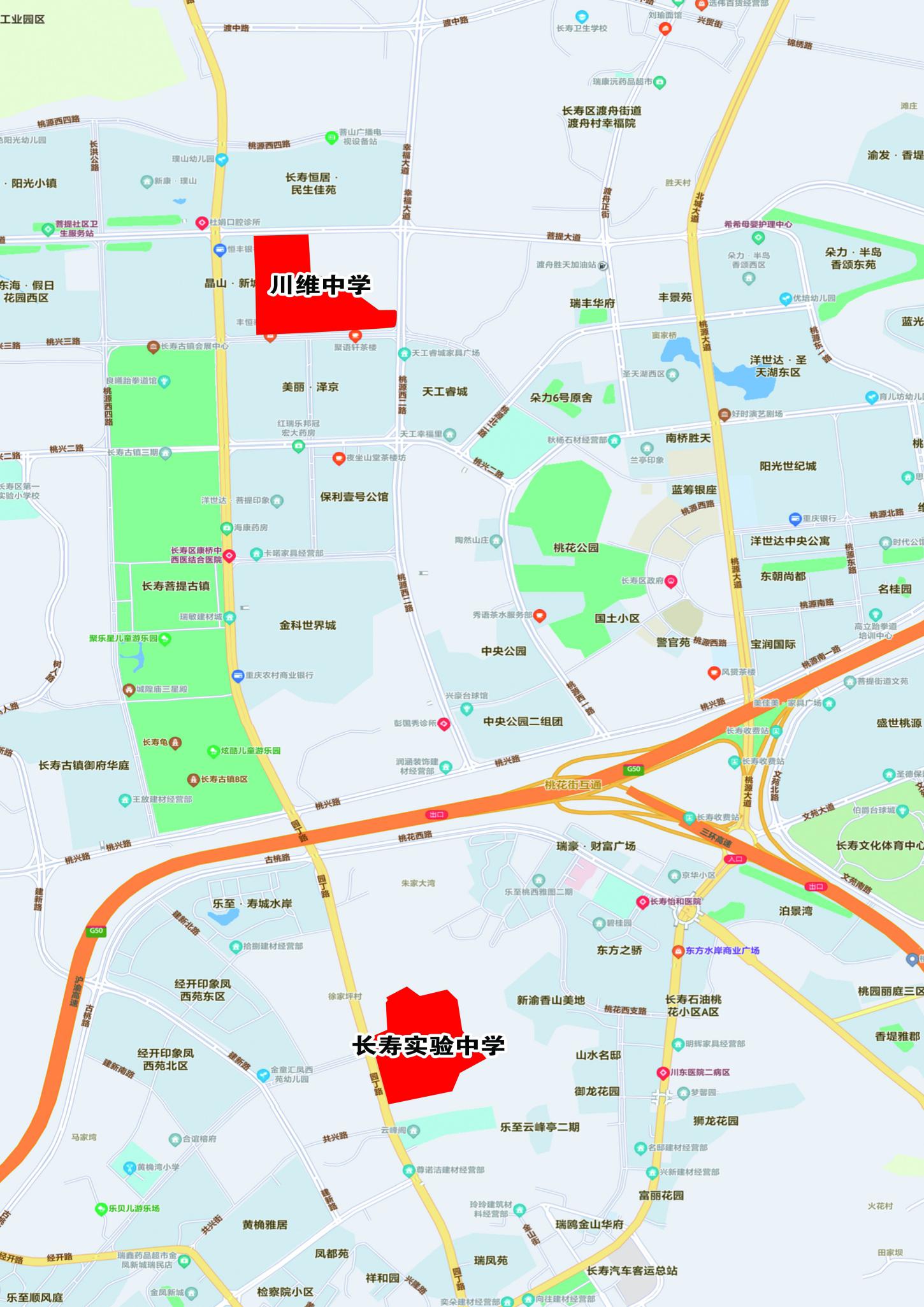 